基本信息基本信息 更新时间：2024-03-11 17:00  更新时间：2024-03-11 17:00  更新时间：2024-03-11 17:00  更新时间：2024-03-11 17:00 姓    名姓    名兰兴龙兰兴龙年    龄36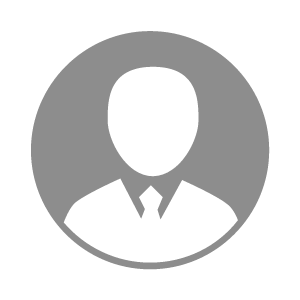 电    话电    话下载后可见下载后可见毕业院校云南外事外语学院邮    箱邮    箱下载后可见下载后可见学    历大专住    址住    址云南省昆明市云南省昆明市期望月薪5000-10000求职意向求职意向配合料销售员,种畜销售员,反刍药销售员配合料销售员,种畜销售员,反刍药销售员配合料销售员,种畜销售员,反刍药销售员配合料销售员,种畜销售员,反刍药销售员期望地区期望地区云南省/昆明市云南省/昆明市云南省/昆明市云南省/昆明市教育经历教育经历工作经历工作经历工作单位：华曦集团 工作单位：华曦集团 工作单位：华曦集团 工作单位：华曦集团 工作单位：华曦集团 工作单位：华曦集团 工作单位：华曦集团 自我评价自我评价其他特长其他特长